End of WWI – Aftermath of the Great WarLesson Focus: What effect did Canada’s participation in WWI have on Canadian society and its status as a nation?How did WWI end, and what agreements followed?Provide a brief definition and/or example for the following terms and ideas:armisticeTreaty of VersaillesPandemicQuestions:Why did Czar Nicholas abdicate?Why did the USA enter the war?What was the Hundred Days Campaign. What was Canada’s role?Describe briefly the collapse of the Central Powers and the armistice that ended hostilities. Which of the terms of the Treaty of Versailles do you think would have upset Germany the most? Why?Look at the map below, which nations were changed the most as a result of WWI?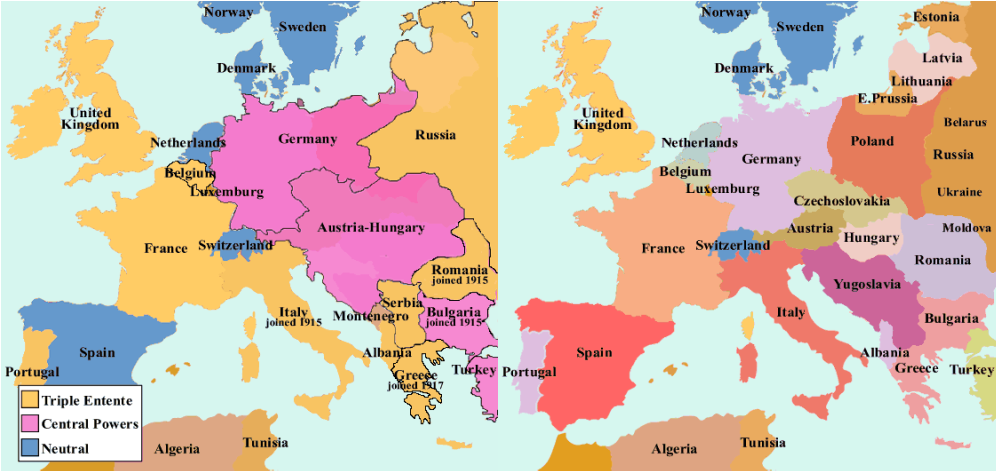 Complete a +/- /interesting chart for the League of Nations (benefits, drawbacks, other ideas that occur to you).Benefits (+)Drawbacks (-)Interesting (other ideas)